Naschoolse activiteiten week 12Dinsdagmiddag 21 maart: Crea clubDe Crea club is bedoeld voor de jongere kinderen. Hier kan je met verschillende materialen lekker creatief bezig zijn. Tijd: 15:00 – 16:00 uur.Groepen: 1 t/m 4 (maximaal 15 deelnemers)Woensdagmiddag 22 maart: UNO-toernooi (LET OP: Door uitval is de finale verplaatst naar woensdag 29 maart)Tijd: 15:00 – 16:00 uur.Groepen: 5 en 6.UNO-toernooi (LET OP: Door uitval is de finale verplaatst naar woensdag 29 maart)Tijd: 16:00 – 17:00 uur.Groepen: 7 en 8.Donderdagmiddag 23 maart: Art clubOp verschillende manieren kunst leren makenTijd: 15:30 – 16:30 uur.Groepen: 5 t/m 8 (maximaal 15 deelnemers)Sport & SpelVerschillende speelmaterialen op het speelplein. Als het slecht weer is wijken we uit naar het speellokaal van de schoolTijd: 14:30-15:30 uur.Groepen: 3 en 4.TrefbalTrefbal spelen in verschillende vormen. Bij slecht weer spelen we in het speel lokaal. Tijd: 15:30-16:30 uur.Groepen: 5 en 6.Alle activiteiten zijn geïnitieerd door obs De Piramide in samenwerking met De Trimaran en Kansrijk. De activiteiten vinden plaats in het schoolgebouw van obs De Piramide.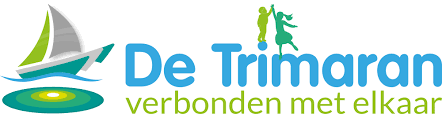 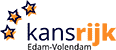 Naschoolse activiteiten week 13Dinsdagmiddag 28 maart: Crea clubDe Crea club is bedoeld voor de jongere kinderen. Hier kan je met verschillende materialen lekker creatief bezig zijn.Tijd: 15:00 – 16:00 uur.Groepen: 1 t/m 4 (maximaal 15 deelnemers)Woensdagmiddag 29 maart: UNO FINALE!!!Alle eerdere weekwinnaars worden in week 12 uitgenodigd om mee te doenTijd: 15:00 – 17:00 uur.LET OP: Alleen de genodigden mogen spelen in de finaleDonderdagmiddag 30 maart: Art clubOp verschillende manieren kunst leren makenTijd: 15:30 – 16:30 uur.Groepen: 5 t/m 8 (maximaal 15 deelnemers)Sport & SpelVerschillende speelmaterialen op het speelplein. Als het slecht weer is wijken we uit naar het speellokaal van de schoolTijd: 14:30-15:30 uur.Groepen: 3 en 4.TrefbalTrefbal spelen in verschillende vormen. Bij slecht weer spelen we in het speel lokaal. Tijd: 15:30-16:30 uur.Groepen: 5 en 6.Alle activiteiten zijn geïnitieerd door obs De Piramide in samenwerking met De Trimaran en Kansrijk. De activiteiten vinden plaats in het schoolgebouw van obs De Piramide